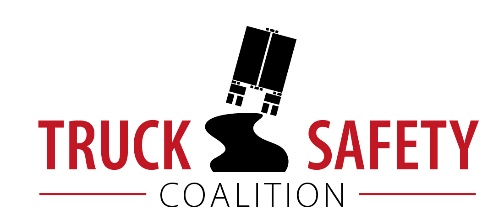 Parents Against Tired Truckers and Citizens for Reliable and Safe HighwaysFACTS ABOUT THE DANGERS OF LARGE TRUCKS IN Between 2011 and 2015, there were 588 fatalities in crashes involving large trucks in Oklahoma. (FARS)Large trucks were involved in 16% of fatal crashes in Oklahoma in 2015. (FARS)Motor vehicle crashes cost Oklahoma $3.29 billion a year, approximately $876 per capita. (NHTSA 2010)Twenty-three percent (23%) of Oklahoma's bridges are structurally deficient or functionally obsolete. (TRIP 2016)Thirty percent (30%) of Oklahoma’s major roads are in poor condition. (TRIP 2016)Driving on roads in need of repair costs Oklahoma motorists $2 billion a year in extra vehicle repairs and operating costs -- approximately $810 per motorist.  (TRIP 2016)KEY:FARS = Fatality Analysis Reporting System 2011-2014 Final, 2015 ARFNHTSA = National Highway Traffic Safety Administration, The Economic Impact of Motor Vehicle CrashesTRIP = The Road Information Program